ПОЗДРАВЛЯЕМ  С  ПОБЕДОЙ – I  место в 1 возрастной группе РАЙОННОГО ЭТАПА  конкурса по ПДД «ПИСЬМО ВОДИТЕЛЮ»СОЛОМАТОВУ  ВАЛЕРИЮ, 2 «Б» класс!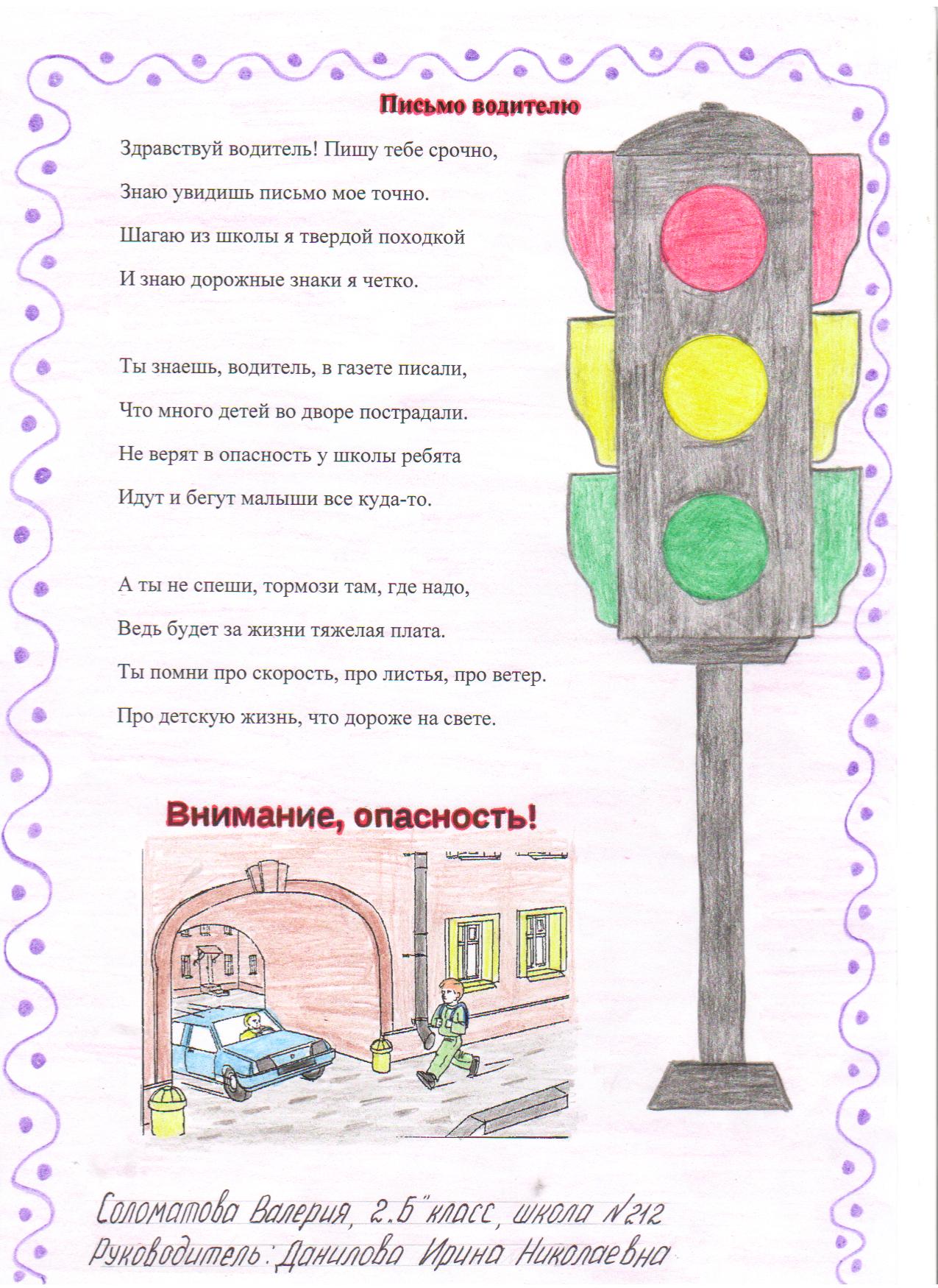 Педагоги: Казенкина Т.Н., Данилова И.Н. См. Протокол жюри на сайте ЦДТТ «Мотор»:  http://cttmotor.edusite.ru/p26aa1.html